Thema: Brr, wat koud! Blz. 44De winterkleding: warme kleren die je aantrekt als het buiten koud isDe zomerkleding: dunne kleren (met bijvoorbeeld korte mouwen) die je aantrekt als het buiten warm isDe andere woorden labelen 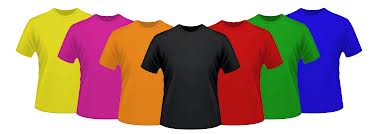 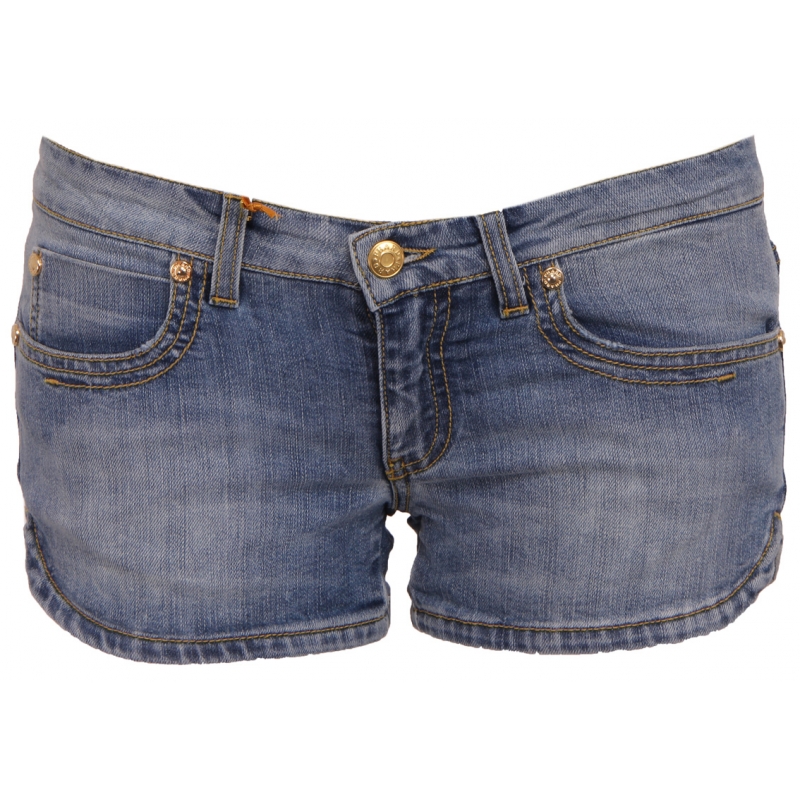 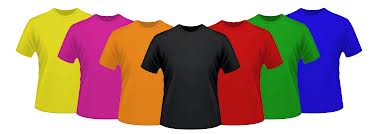 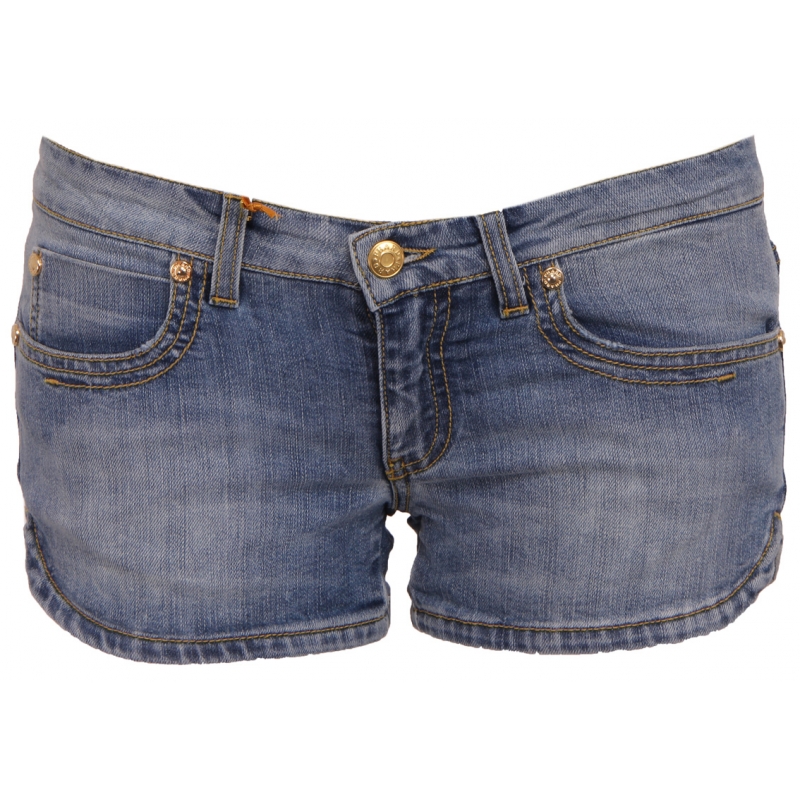 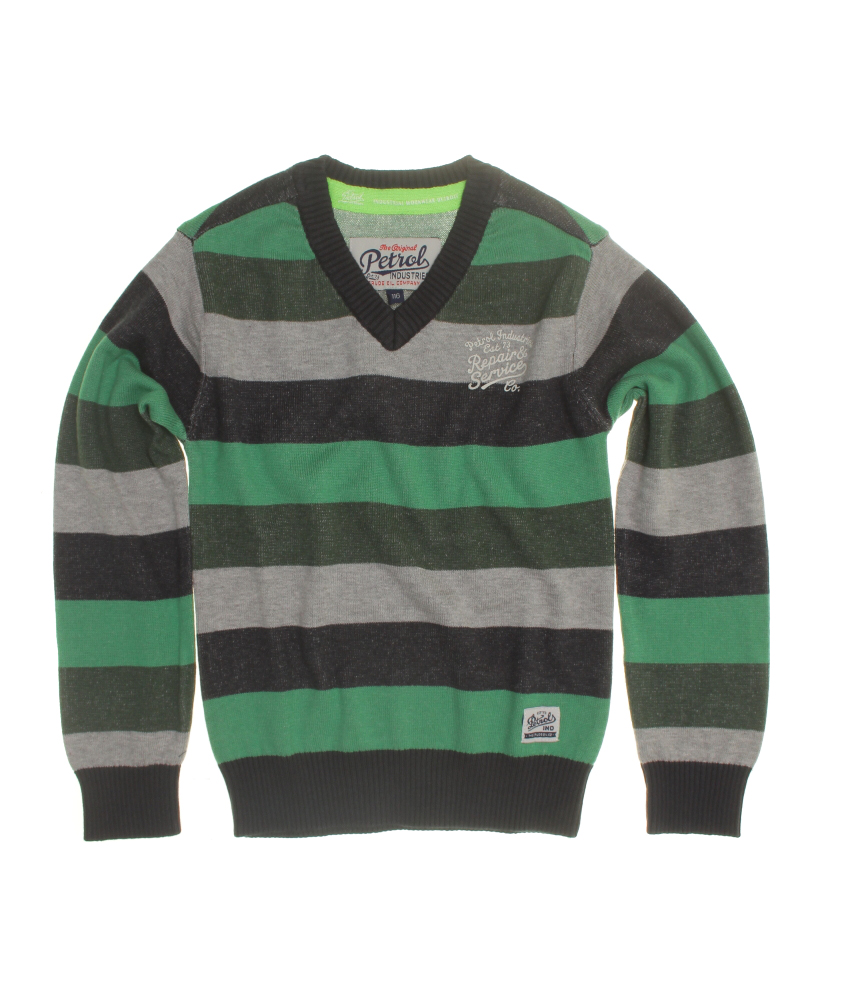 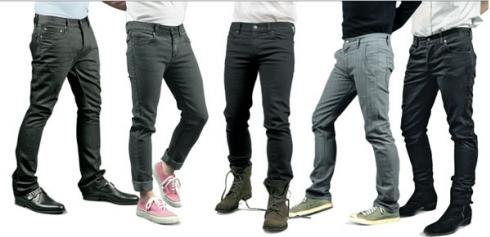 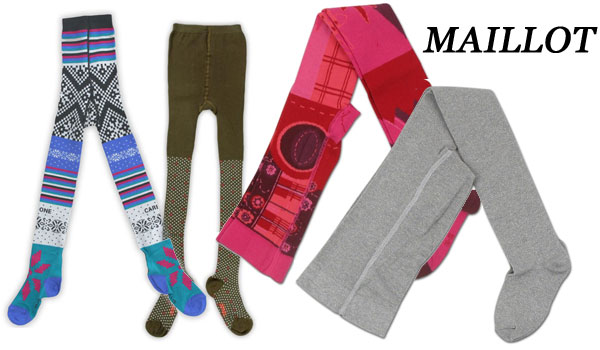 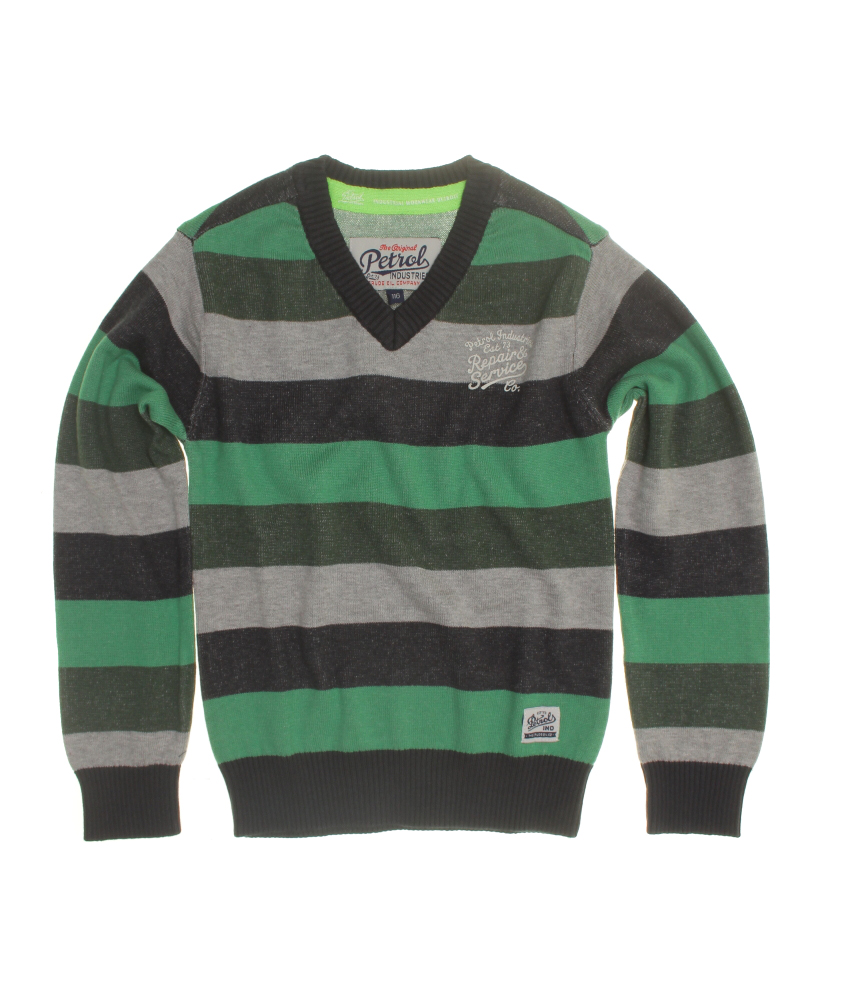 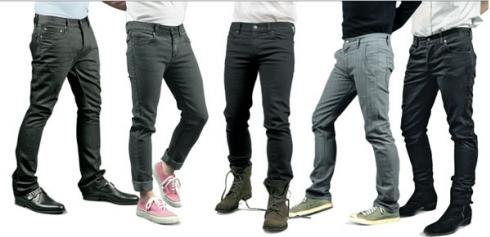 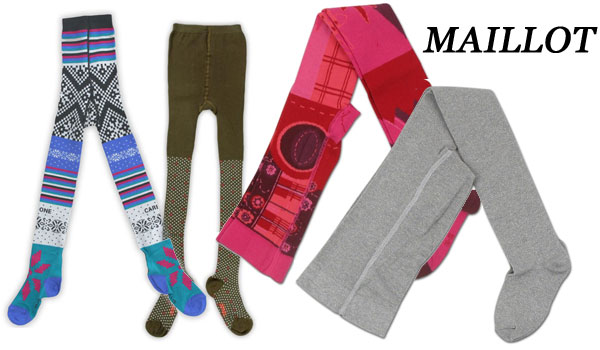 